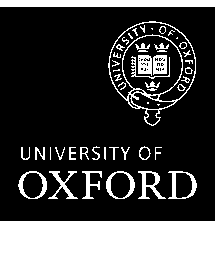 INFORMATION FOR THESIS CATALOGUINGProvided that you are granted leave to supplicate, one copy of your thesis should be deposited in the Bodleian Library. A bibliographic record of it will appear in the University’s computer catalogue (OLIS). An international authority file is maintained for authors, and sufficient information is recorded to distinguish each entry from all established names, and to offset future conflicts. The form of name on a title page, considered evidence of usage, will influence the style of the entry. Usually, no name authority record exists for authors of Oxford theses at the time of deposit so one must be created. This might appear in one of the following styles, or as a combination of them:If you have good reason to request an entry at variance with common practice, please attach an explanatory letter to this sheet. We will do our best to accommodate your wishes but are bound also to respect authority file guidelines. Note that additional information not appearing in the name entry itself is often placed within each name authority record to enable cataloguers to distinguish established authors from new authors with similar names. If a work of yours is published, and the author’s name given in a bibliographic record differs from that in your thesis record, or if you find that another author's work has been attached to your name, please inform Oxford Theses (Humanities), Bodleian Library; or, Cataloguing Section, Radcliffe Science Library, as appropriate.This information sheet should be returned to the Research Degree Examination Office at the Examination Schools. B.Phil./M.Phil. authors only: please send directly to Oxford Theses (Humanities), Bodleian Library.Please provide information only if you are happy for it to be used for cataloguing purposesSECTION 1 – to be completed by the Student. Please use BLOCK CAPITALS. GSO.26. Revised: February 2011Year of birthDate of birthAdditional forenamesExpanded initialsSmith, John, 1957-Smith, John, 1947 Feb. 26-Smith, John BrewsterSmith, J. B. (John Brewster)Smith, John, 1958-	Smith, John, 1947 May 31-Smith, John Brian	Smith, J. B. (John Brian)Smith, John, 1967-Smith, John, 1947 Oct. 28-Smith, John ButlandSmith, J. B. (John Butland)Surname:Surname:First and Middle Names (in full):First and Middle Names (in full):Alternative Names (if any):Alternative Names (if any):Please enter here any other names by which you are commonly known, or under which you may have written or might in future write works.Please enter here any other names by which you are commonly known, or under which you may have written or might in future write works.Please enter here any other names by which you are commonly known, or under which you may have written or might in future write works.Please enter here any other names by which you are commonly known, or under which you may have written or might in future write works.Please enter here any other names by which you are commonly known, or under which you may have written or might in future write works.Please enter here any other names by which you are commonly known, or under which you may have written or might in future write works.Please enter here any other names by which you are commonly known, or under which you may have written or might in future write works.Date of Birth (DD/MM/YYYY): Date of Birth (DD/MM/YYYY): Date of Birth (DD/MM/YYYY): Established form of name entry (if any):Established form of name entry (if any):Suggested subject terms to assist cataloguers in attaching appropriate Library of Congress subject headings to the OLIS catalogue record for your thesis:Suggested subject terms to assist cataloguers in attaching appropriate Library of Congress subject headings to the OLIS catalogue record for your thesis:Suggested subject terms to assist cataloguers in attaching appropriate Library of Congress subject headings to the OLIS catalogue record for your thesis:Suggested subject terms to assist cataloguers in attaching appropriate Library of Congress subject headings to the OLIS catalogue record for your thesis:Declaration by the Candidate as author of the thesis.I understand that the information given above will be used to create a name authority record for cataloguing purposes and that this information will be held in bibliographic databases both in Oxford and worldwide.Declaration by the Candidate as author of the thesis.I understand that the information given above will be used to create a name authority record for cataloguing purposes and that this information will be held in bibliographic databases both in Oxford and worldwide.Declaration by the Candidate as author of the thesis.I understand that the information given above will be used to create a name authority record for cataloguing purposes and that this information will be held in bibliographic databases both in Oxford and worldwide.Declaration by the Candidate as author of the thesis.I understand that the information given above will be used to create a name authority record for cataloguing purposes and that this information will be held in bibliographic databases both in Oxford and worldwide.Declaration by the Candidate as author of the thesis.I understand that the information given above will be used to create a name authority record for cataloguing purposes and that this information will be held in bibliographic databases both in Oxford and worldwide.Declaration by the Candidate as author of the thesis.I understand that the information given above will be used to create a name authority record for cataloguing purposes and that this information will be held in bibliographic databases both in Oxford and worldwide.Declaration by the Candidate as author of the thesis.I understand that the information given above will be used to create a name authority record for cataloguing purposes and that this information will be held in bibliographic databases both in Oxford and worldwide.Signature:Date:Data Protection Act 1998: the information you supply will be held on computer in the bibliographic databases of the University of Oxford, which is a member of the worldwide Name Authorities Cooperative (NACO), and contributes records to an international authority file. These records are also held by the British Library, the Library of Congress and other NACO participants, and may appear in published machine-readable or printed records.Data Protection Act 1998: the information you supply will be held on computer in the bibliographic databases of the University of Oxford, which is a member of the worldwide Name Authorities Cooperative (NACO), and contributes records to an international authority file. These records are also held by the British Library, the Library of Congress and other NACO participants, and may appear in published machine-readable or printed records.Data Protection Act 1998: the information you supply will be held on computer in the bibliographic databases of the University of Oxford, which is a member of the worldwide Name Authorities Cooperative (NACO), and contributes records to an international authority file. These records are also held by the British Library, the Library of Congress and other NACO participants, and may appear in published machine-readable or printed records.Data Protection Act 1998: the information you supply will be held on computer in the bibliographic databases of the University of Oxford, which is a member of the worldwide Name Authorities Cooperative (NACO), and contributes records to an international authority file. These records are also held by the British Library, the Library of Congress and other NACO participants, and may appear in published machine-readable or printed records.Data Protection Act 1998: the information you supply will be held on computer in the bibliographic databases of the University of Oxford, which is a member of the worldwide Name Authorities Cooperative (NACO), and contributes records to an international authority file. These records are also held by the British Library, the Library of Congress and other NACO participants, and may appear in published machine-readable or printed records.Data Protection Act 1998: the information you supply will be held on computer in the bibliographic databases of the University of Oxford, which is a member of the worldwide Name Authorities Cooperative (NACO), and contributes records to an international authority file. These records are also held by the British Library, the Library of Congress and other NACO participants, and may appear in published machine-readable or printed records.Data Protection Act 1998: the information you supply will be held on computer in the bibliographic databases of the University of Oxford, which is a member of the worldwide Name Authorities Cooperative (NACO), and contributes records to an international authority file. These records are also held by the British Library, the Library of Congress and other NACO participants, and may appear in published machine-readable or printed records.